Australian Capital TerritoryGaming Machine Approval 2019 (No 18)Notifiable instrument NI2019–724made under the Gaming Machine Act 2004, section 69 (Approval of gaming machines and peripheral equipment)1	Name of instrumentThis instrument is the Gaming Machine Approval 2019 (No 18).2	Commencement This instrument commences the day after the date of notification.ApprovalI approve the gaming machine(s) described in the attached Schedule to this instrument.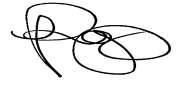 Dale PeggDelegateACT Gambling and Racing Commission17 October 2019For further information please contact the approved supplier.Ainsworth Game Technology LimitedAinsworth Game Technology LimitedSubject: New Multi-Game Gaming Machine GameSubject: New Multi-Game Gaming Machine GameGame NameCards of CashSpecification Number44.DG065Application Reference Number44-A1260/S02Ainsworth Game Technology LimitedAinsworth Game Technology LimitedSubject: New Multi-Game Gaming Machine GameSubject: New Multi-Game Gaming Machine GameGame NameCards of CashSpecification Number44.DG066Application Reference Number44-A1260/S02Aruze Gaming Australia Pty LtdAruze Gaming Australia Pty LtdSubject: Updated Supporting Software and Regression Tested GameSubject: Updated Supporting Software and Regression Tested GameDevice NameSupporting SoftwareSoftware Details 1 & 2ZEARU2-NSW-0020Regression tested game approved to operate with this updated softwareRegression tested game approved to operate with this updated softwareCannonball Wolf 6.DG003Cannonball Wolf 6.DG003Application Reference Number06-A0620/S01